St. George’s Students’ UnionMeeting of the Executive IV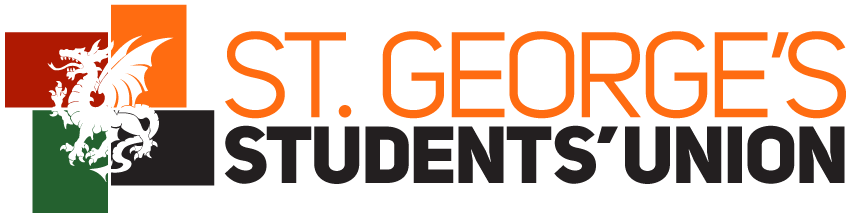 MINUTES6th October 2015Boardrooms H2.7 & H2.8*	*	*BusinessApologiesMinutes from the previous meetingMatters arisingAOBReportsPresident VP (Finance & Student Activities)VP (Education & Welfare)General SecretaryEvents OfficersMedia OfficersSports OfficersHeritage OfficersCharities OfficersSocieties OfficersCommunity Project OfficersTechnical OfficersEnvironment & Ethics OfficersEquality & Diversity OfficersInternational Officers WebmastersRepresentation OfficersStudents’ Union IssuesProposed constitutional change to disco duty policyFloat requestsExec of the MonthYear PlanSociety Proposals Trauma and Orthopaedics SocietyHealth Partnership Nepal SocietyAOBImportant DatesDate of next meeting20th October 20151 Business1.1 Present1.2 ApologiesSeher BashirMichael JohnSebastian Locke1.3 In attendance Trauma and Orthopedics Society – Chris Baron, Chris Powell, Stephen Sweetman, Harry King and Paul WelfordHealth Partnership Nepal Society – Joseph Bridgeman and Matthew Hughes.Constitutional changes – Saeed Azizi (SA) and Mo Amer (MA). 1.5 Minutes from the previous meeting PASSED1.6 Matters arisingFROM 11th August:Media to meet with Corey about the app. DONEOld and New RAG to meet with Alice. DONERAG to meet with Kat/Ruth about booking the SLS. DONEInternational Officers to meet with Events about younger international students events at halls. ONGOINGFROM 25th August: Kat to look in to prices for sports trials coaches. DONERepresentation Officers to do the exec board by next meeting. DONEFROM 8th September:Steven to meet with Sports Officers RE Rob Lowe. DONEInternational & RAG & CPOs to meet about Foundation INTO volunteering scheme. DONESteven & RAG & CPOs to meet about Marrow. DONERAG to contact Yoga Soc. DONEInternational Officers & Societies to meet about MCD. DONESteven to meet Tech about FIP. DONECPO to meet with Webmaster about online forum. DONE1.7 AOBN/A2 ReportsPresidentSG gave a verbal report to supplement his written report.There are exciting developments happening with the Rob Lowe this year, more information to come.Passed.MB: Why is the SU storing liquid nitrogen?SG: We don’t, the university does. ML: When are the refurbishments happening with Robe Lowe?SG: Soon! Depends on other parties. VP Finance and Student ActivitiesAWE gave a verbal report to supplement her written report.PassedVP Education and WelfareKT gave a verbal report to supplement her written report.PassedMG: Final years are disgruntled by the Principal’s Email. KT: We will be meeting with Steven, Principal and Dean for Students before releasing another statement.VS: What happened in Fresher’s Fortnight?KT: I head up procedures so with Top 4 we have dealt with issues from several students but they are confidential.General SecretaryRV gave a verbal report to supplement her written report.PassedEvents OfficersANG gave a verbal report to supplement their written report.PassedSports OfficersMG gave a verbal report to supplement their written report.PassedMedia OfficersMS gave a verbal report to supplement their written report.PassedKT: Who sent in the advert for Tram? SS: I had an email from a student saying that Steven had okayed it.KT: Run everything like that passed Top 4!AWE: Have you got the app updated for iOS yet? MS: We need to email someone that Corey put us in contact with.Heritage OfficerGC gave a verbal report to supplement their written report.Passed. AWE: How is the games room becoming more heritage? GC: Adding to the signs, paint the walls and display some heritage items.Charities OfficersKS gave a verbal report to supplement their written report.PassedSocieties OfficersNo Report Received. ***AB gave a verbal report to supplement their written report.Passed. CL: Could we have an international board please.AB: Yes! Email us.Community Project OfficersNo one present to summarise their reportKT: What is V Inspired?PassedTechnical OfficersMB gave a verbal report to supplement their written report.PassedBO: Will the alternative room continue to be a thing?MB: Yes.BO: How do you choose DJs?FHu: They need to email us. Equality and Diversity OfficersSM gave a verbal report to supplement their written report.Passed. KT: Are you applying to be a dignity advisor? TRG: YesEnvironment and Ethics OfficersHJ gave a verbal report to supplement their written report.Passed.International OfficersBO gave a verbal report to supplement their written report.Passed. VS: Have the Europeans been invited to the international lunches? BO: Yes. WebmasterLOR gave a verbal report to supplement her written report.Passed. Representation OfficersVS gave a verbal report to supplement their written report.Passed. III. Student’s Union BusinessIIIa. Proposed constitutional change to disco duty policyThis is something which was proposed at AGM and it was decided that the proposal needed more work before it was passed. Suggested Addition:3.18 – The personal circumstances and beliefs of an individual can be taken into account to allow exemption of participation of certain duties and activities. This must be requested in writing to the SU president for consideration in accordance with the university’s conscientious objection policy. Should the president have an objection, submission should be requested to the dean for students of trustee board. SG: What exact reasons did these ‘under represented’ groups give?SA: It varied based on each group – alcohol or late nights. SG: I believe the President having a lot of power is dangerous, I think it is important to have a board. MA: We agree, we only brought the original proposal for those who haven’t seen it.KT: I think the board should be: President, VP Ed & Welfare, E&D officers. Can we have the exact feedback? SA: It is difficult to get written feedback as they are more comfortable face to face. KT: Interfaith forum is a good start and presidents of the representation societies. RV: What if it is a member of Top 4 who has these reservations. MA: Yes we could consider another clause for that. SA: We should take it from other universities.KT: Another clause should be entered that if Top 4 has one of these concerns it should go straight to the Dean of Students. ML: What are the constitutional points that keeps people out? Because should be altered rather than adding in a whole point? Would this allow people to take advantage?SA: It is already being dealt with behind the scenes we need a policy in place to provide transparency. MS: No one would force someone to do that? MA: What if you had a militant Top 4 who would force you to? As that’s what you ran for.SG: There is a lot of misunderstanding around the SU and the SES proved this. SM: I think we need to narrow down who it applies to. FHu: I think the Sabbaticals are applying to a job and therefore can’t ‘back out’ but for the voluntary roles only disco duties should be under question. LOR: I think it is valid for Exec but not for clubs and societies. KT: We need to be transparent about the policies and the possibility of their application being rejected. IIIb. Float RequestsCan all members of exec remember that 48 hours is needed for a float request to be processed. Thank you.IIIc. Exec of the Month The hard work of the Tech Officers over the last month has been recognised. Well done Franki and Boon. Also, during fresher’s season we would like to especially thank Moneet, Cerys, Anya and Mustafa for going above and beyond and making the last 2 week just a little easier for us 4. IIId. Year PlanThanks to Lucy for putting the Year plan up on the website under committee resources. The Year Plan has been updated as of March 2016. IV. Society ProposalsIVa. Trauma and Orthopaedics Society ProposalThe proposed committee gave a 15 minute presentation on: why they should be a society, who they will appeal too, what events they have planned, their long term goals, how they will promote themselves and their expected budget. KT: They mentioned they might provide anatomy teaching, how will you ensure this is line with that which is taught by the university and wouldn’t be detrimental to their education? We would not just run the revision ourselves, we would run it by the course leads before hand and ensure that they are ok with it. Also, we can get in contact with anatomy demonstrators. Anatomy is difficult to get wrong. Discussion followed:We do have a gap in our student market for them. Concern about time management as P years. They overlap with other societies. They will be covering a large area which is currently not covered. Proposal (MG) I propose that we accept the Trauma and Orthopedics Society as a society of St George’s Student’s Union. KT – Seconded. For: 30			Against: 0			Abstain: 1PROPOSAL ACCEPTEDIVb. The Health Partnership Nepal Society ProposalThe proposed committee gave a 5 minute presentation on: what their society does, what they can provide for our students, and what their long term aims are. LOR: Have they spoken to RAG and have looked in to using RAG to fundraise rather than being a society?The ambition is to be a society rather than be a RAG cause because we think it will raise more money. It will also be a better avenue for students at St Georges to be involved in the charity and to educate on the cause.GC: Is there a limited to the number of SSC/elective places? Are they being open to all students? Have they all been filled this year?They already take final year Medics and there is no limit to the number of people that can go apart from financial restraints. They want to increase this to other courses and years at the moment. We wont be running the selection process, that will be controlled by the charity. KT: What do you mean by ‘Schools Integration’?One of the projects is to rebuild a school so we are taking the projects to local schools to help raise awareness and money. Our students will be involved in talking to the school students.MD: Are you running the fundraising or is the bigger charity? We have and are. The charity ball is a joint venture. Some of our elected committee will be sitting on the charity board. MG: Would non-medics be able to travel to Nepal to do the work outside of elective/SSCs. We need lots of physiotherapists as a major issue they have is Spinal Rehabilitation. Lots of leadership roles that anyone can do. Need radiographers as they are very rural. Biomedical sciences could assist with research comparative studies. Discussion:They are already on the charity board why do they need to be a society? Societies don’t automatically become well known. As a CP they would be ticking all the boxes for a good section. CPO evening is a good event to publicize but another event can get better attendance. Having 2 people on a charity board and the charity allocating places gives the charity more power than the society & SU. The society might provide the charity with longevity in involvement at George’s.Does it overlap with other societies e.g. Global Health Forum. It may only have interest at the moment because of the recent disasters. It is a charity which is run between Nepal and UoL for 8 years – why do we need a society now? Will it die once these final years leave? Proposal (KT) I propose that we accept the Health Partnership Nepal Society, with a view to convert into a Community Project, as a society of St George’s Student’s Union. TA – Seconded. For: 19			Against: 3			Abstain: 7PROPOSAL ACCEPTEDNameRoleInitialsSteven Gilbert PresidentSGAlice Walker-EarwickerVP: F & SAAWEKat TelfordVP: E & WKTRuth Varney General SecretaryRVMichael LeeChairMLMustafa DashtiRepresentation OfficerMDVafie SheriffRepresentation OfficerVSFrancesca HumfreyTechnical OfficerFHuMatthew BoonTechnical OfficerMBSagar SharmaMedia OfficerSSMunavar SaqiMedia OfficerMSLucy O’ReillyWebmasterLORChantal LiuInternational OfficerCLBukola OgunjinmiInternational OfficerBOGeorgina ChamberlainHeritage OfficerGCAlia Nasir-GonzalezEvents OfficerANGCameron BarclayEvents OfficerCBaLucy ChapmanEvents OfficerLCFrancesca HarrisEvents OfficerFHaTheo Rennicks-GordonE & D OfficerTRGSaad MuhammadE & D OfficerSMHannah JonesE & E OfficerHJGreta JataE & E OfficerGJKhadija StoneCharities OfficerKSJames ParkinSports Officer JPMoneet GillSports Officer MGiAnya BrownSocieties OfficerABJoe ClarkSocieties OfficerJCAlex LisseterSocieties OfficerALCerys BladenSocieties OfficerCBlMartin GannonStudent TrusteeMGaTanisha AminStudent TrusteeTAIntroductionHello. My name is Steven Gilbert and I am the President of the Students’ Union. It’s my job to represent the views of the student body to the union itself, the university and nationwide. It also my job to oversee the strategic and operational runnings of the Students’ Union.Action pointsSteven to meet with Sports Officers about Rob Lowe - doneSteven, RAG & CPOs to meet about Marrow - doneSteven to meet Tech Officers about FIP – doneWhat have we done since the last meetingBeen involved in discussing the NSS/SES feedback with the uni; received the SES free comment feedback Met with SGUL Director of Finance to discuss last year’s subvention proposal. Also discussed the need to establish the relationship between SGUL and SGSUMet with the UH Medgroup (SGSU/BLSA/RUMS/GKT/ICSM) to discuss the junior doctor contracts and how the Medgroup would respondWent to safety management committee – learnt lots about liquid nitrogen storage. Fun.Met with Matt Bull regarding developments in the RLSC – the floor in the free weights room is being pulled up again this year to have serious damages repaired.Delivered a talk to the PG students re. the SUFreshers Freshers FreshersHelped the Event’s Officers with anything and everything!Sat in my T&T throneWhat have you got coming up in the next two weeksAnnual leave 6th – 9th October – I’m contactable by emailElections advertising week/nominations weekAttending a room booking ‘think tank’ meetingAttending SGUL Council, not exec, on 20th OctFirst Trustee Board of the year! – 19th OctIntroductionHello everyone, my name is Alice Walker-Earwicker and I am the Vice President for Finance and Student Activities this year. My zone contains Societies, Sport, Community Project and Heritage Officers so these are my main areas of focus, I help manage these groups, answer any queries and help you set up a new one. I also am in charge of managing the Music Room, the two minibuses as well as all of the accounts/budgets for both the Charity arm and the Trading (Bar and School Shop) arm of SGSU!Action pointsN/AWhat have you done since the last meeting?So sorry it is late everyone!FreshersMade the Use Your SU stand and coordinated with the Amazon stand, not the most busy but think it went well and Amazon were happy Did all my duties and was very very proud with all of exec for their hard work!Worked with Lucy to get an online advert put up for an organisationSorted out all fresher merchandise – all arrived on timeSocietiesHelped sort out issues with the Student Experience Grants and the Alumni department so that we could order things societies need.Given out some sponsorship suggestions to a few societies – all have been successful so farHad to postpone the Society Finance Committee Meeting, decision made with Chair and President due to Fresher madnessRuth distributed a message that we want to encourage online subs payments to reduce cash handling as this is risky and time consumingMinibusesOne is out of action, let societies with clashes know, haven’t been asked to mediate any clashes as of yet.Had 24 applications for the test, only 10 spaces, allocated out as best I could but some people are not happy so trying to deal with it. StaffBeth has come in and helped us out by answering questions, setting up online payments, paying for the boat (YAY!)John is predicted to stay until the end of DecemberMichelle, John and I have been working to solve some handover issues with the shop/proceduresThe new international stock has arrived in the School Shop it looks great and is selling wellOtherLots of claims forms and invoices as per usualHad a Finance meeting with SGUL/Steven etc. and the university grant will not be changing this year – up or downBeen working with SGUL to get us a card reader – we borrowed one for move in and Freshers’ Fayre – seemed to have some signal issues but worked well on the second floor and would be useful to take future payments.What have you got coming up in the next two weeks?SocietiesNeed to hold Society Finance Committee Meeting and let societies know the outcome – organised by chair.Chase up alumni department on more information regarding student experience grantsMinibusesThe test will take place on 10/10, after that we will be able to ask about booking another test asap due to the large number of requests – weren’t allowed to book before due to history of students not turning up.Hopefully the other minibus will be fixed fingers crossedZoneStart going through HEFCE funding with CPOsGet feedback on how zone is doing and how they think their events went, what help they need coming upStart thinking about the day to day things that need to be done now Freshers is over – updating boards/music room maintenance etc.OtherIntense finance catch up work with John and MichelleGoing on leave 12-13/10Anything else that crops up!IntroductionHello, my name’s Kat Telford and I am your VP Education & Welfare. My role is to ensure that YOU feel supported in every aspect of your life here at St Georges so as to have the best student experience possible! I sit on academic meetings to ensure your education is the top priority, and I have an open door policy to provide students with support and advice. I also supply a free condom service for all students. So feel free to pop up and see me, my office door is always open and the kettle is always on!Action pointsWhat have we done since the last meetingManaged to survive Freshers Duty and the Fresher mayhem for 2 weeks.FINALISED BALL! HOORAHCarrying out procedural Management.Providing confidential welfare services to students.Discussions with SU med group regarding changes to Junior doctor contract.What have you got coming up in the next two weeksSenate TrainingAV TrainingEducation Day planningServices Campaign planningImprovements to SenateIntroductionHi I’m Ruth Varney and I’m the General Secretary. My role is organising meetings, booking rooms, coordinating with the Exec team & being the first point of contact for students – so you’ll hear a lot from me over the next year. I am the non-sabbatical quarter of SU Top4 and I am head of the Communications Zone. Action points N/AWhat have we done since the last meetingWeekend away. Organising new societies that want to start up. Room bookings.First senate. Lots of duties & talks in Fresher’s and helping at the Use Your SU stall. Subscribe Year Reps to their email addresses.What have you got coming up in the next two weeksAnswering questions and collating documents from students setting up new societies. Chase year rep T-shirts. Organise a report with media to the alumni department which funded our app.Lots of admin and answering questions as the new fresher’s arrive.Have a whole zone meeting.Senate TrainingFirst Trustee board meetingIntroductionHello! We are Alia Nasir-Gonzalez, Francesca Harris, Lucy Chapman and Cameron Barclay, the Events Officers for the Student Union this year. Our job is to plan and organise many of the events hosted by the Student Union throughout the year, including discos and Freshers’ events. This involves advertising on social media and around the university, and being on duty during events.Action pointsWhat have we done since the last meetingUndergrad move in and Freshers!Undergrad Freshers Fayre – advertised our events and social media accounts, sold wristbands and did laser quest sign upWhat have you got coming up in the next two weeks Planning events for the rest of Semester 1 including Halloween disco and Christmas discoDebriefing on freshers, evaluating what went well and what didn’t and preparing a document for top 4 and next years events teamIntroductionHello we are Moneet and James! Our role as sports officers is to oversee SGUL sports teams with their involvement in ULU and BUCS leagues and be the first point of contact for all sports events for the Students’ Union. We also co-ordinate the use of sports facilities (e.g the Rob Lowe) via liaising with sports captains and we will be representing SGUL on several different sports related committees (e.g Sports Centre Committee). Finally, we will be organising the 2015/2016 annual Sports Ball as well as the sports trials for fresher’s fortnight.Action pointsMeet with Steven about Rob LoweWhat have we done since the last meeting- Met with Steven about Rob Lowe- Completed Fresher’s Sports Handbook- Completed Rob Lowe timetable, can now be found in the gym- Sorted out some problems with affiliations and match rearrangementsWhat have you got coming up in the next two weeks- Complete any remaining affiliations- Look into other competitions e.g. swimming, rowing- Create our board with upcoming sports events, scores etc. IntroductionHello everybody! We are Sagar Sharma, Seher Bashir, Munavar Saqi and Suchita Bahri, the new Media Officers for the Student’s Union this year. We are the first port of call when it comes to anything related to media, advertising and publicity for the university. We will be doing this mainly through the SGSU app and the newsletter. We will be in contact with Exec, clubs and societies using all channels of communication in order to address any queries between them and to keep the student body well informed about the happenings at the university. Action pointsMeet with Corey about the app - Ensuring the app is constantly updated and downloaded by students at the fresher’s fayreRebranding the newsletter to make it more accessible Meet with Tech about song requestsWhat have we done since the last meetingHad very successful newslettersHad success using the appA successful fresher’sWhat have you got coming up in the next two weeksContact the app people for the updateContinue the newsletter – weeklyApp usage – selling tickets/merchandise through app/ links to newsletteerIntroductionHi! We're Sebastian Locke and Georgina Chamberlain and we are your Heritage Officers for this year. It's our job to uphold the many traditions of mighty St George's, including lots of popular events such as Wandsworth 8, Spiders and Cobras. We'll also be trying to raise awareness of our rich history, start up some new traditions, and bring back that George's Spirit!Action pointsN/AWhat have we done since the last meeting- WW8 What have you got coming up in the next two weeks- Finalising dates for other events in the yearIntroductionFollowing the previous exec meeting, we have been putting in action plans for the points raised, going ahead with developing events and preparing undergraduate fresher’s fayre. Action pointsInitiated contact with Yoga Soc regarding Syrian Refugee CrisisWorked with International Officers to find suitable volunteering placementsWhat have we done since the last meetingRag quiz: done! Raffle has also been drawn- to be announced on FB page and in media news letterVote closes Friday regarding who the RAG charities (tbc Monday)Sign-up sheet collated and fresher’s received their first email on a volunteering opportunity St George’s Hospital Charity; volunteering opportunity for fundraising in December at the Grosvenor Reception in December. They also want us to get students to vote for what medical equipment we raise money for the hospital equipment.Sold jelly shots and tuck shop at Zoo and BacktoschoolStarting application drafts for SU charities to work with RAGBegan application into charities collection license Brainstorming future events; scrub crawl, London monopoly, Tooting 10 and RAG weekWhat have you got coming up in the next two weeksRaffle prizes to be releasedSGHC meeting Monday (should be done by Tuesday)Contact made with UK-Based and International voted charitiesMoney to be counted up to find out profitsIntroductionHello. We are Aniqah Rahman and Durva Patel, the Community Project Officers for the Student’s Union this year. Our role consists of representing all the community projects at SGUL, keeping them updated with important information, ensuring that there is a good level of communication between the projects and the students, and attending to any need or query they may have. We intend to advertise all volunteering opportunities and successes to ensure students and staff stay up to date.Action pointsInternational & RAG & CPOs to meet about Foundation INTO volunteering scheme.Steven & RAG & CPOs to meet about MarrowCPO to meet with Webmaster about online forum.What have we done since the last meetingUpdated the CP mailing list Had a stall at undergrad freshers to advertise vinspired. Organised and hosted CP evening – It went very well with a turnout of 60 people. We had 2 external societies and 10 internal CPs present. Keeping a presence on social media Emailed all the freshers interested in vinspired about how to sign up. Experienced our first full disco duty What have you got coming up in the next two weeksKeep updating social mediaGather an updated inventory for CP cupboard from all the CPs Select a suitable date CP cupboard clean out.Meet with Alice to make a plan about SGUL CP grant and start the application process as soon as possible. IntroductionWe are your technical officers. We keep the tech in the SU bar up and running, as well as providing technical support (sound, lights, etc), for shows and productions at St George’s. We also assist in maintenance of the music room.Action pointsNoneWhat have we done since the last meetingComplete clear out of tech booth, clean and reorganisationRewiring of sound system and rerigging of bar lightingInstallation of new sound system in Henry GrayInstallation of new sound system in AHRTemporary adaptation of Henry Gray as alternative disco room (addition of speakers, lighting and CDJ’s)Organisation of DJ rota for Freshers discosTech for Music Socs Open Mic nightMove in weekend (brought the muscle)Tech for Beach party Meet and GreetFresher’s Fayre (brought the muscle.. and extension cables)Tech for Back 2 Skl DiscoTech for Comedy Hypnotist Exec duty for Comedy HypnotistExec Duty for Mums and DadsTech for Toga and TequillaTech for Laser QuestTech for Rag QuizTech for Zoo after Dark Disco Preparation of tech for Movie afternoon at HallsSet up and tech for Fresher BallWhat have you got coming up in the next two weeksMeeting with Musical team to discuss Musical MedleyTech for Musical Medley show nightTech for Music Socs Open mic nightPost freshers tidy and reorganisation of boothReplace broken equipment in music roomIntroductionHey, We are Theo Rennicks-Gordon and Saad Muhammad, your SU Equality & Diversity Officers for 2015/16. Throughout this academic year we will have meetings with the Equality and Diversity committee, uphold the no platform policy and ensure equality on the interfaith forum. Our role is one that involves working with students through the Dignity Scheme being brought back this year and helping form institutional policies that’ll ensure St George’s stays equal and diverse.Action PointsN/AWhat have we done since the last meeting?Had a meeting with Daniel Aherne to think about Ideas for disability awareness campaigns or events we could run this year, and will be in contact soon to develop those ideas.Had a meeting with Rochelle Rowe to get more information about the Dignity adviser scheme, and will be in contact soon to see if there’s been any developments.Worked with Kat to come up with ideas for an SU/ACAS week for BHMWhat have you got coming up in the next two weeks? St George’s Equality and Diversity Facebook page is up, just needs to be promoted and have a meeting with Kat to get some guidance on how we can use itHelping promote and run some of the black history month eventsSpeaking with Dan about possible Disability awareness stalls we could runIntroductionHey friends, we’re Hannah and Greta and we are your Environment and Ethics Officers this year. Our role is mainly to make sure we can make Georges as sustainable and environmentally friendly as possible. We will do this throughout the year by reminding and encouraging staff and students alike via the various activities we’ll be holding such as in the Go Green Week and Ethics Week. Action pointsN/AWhat have we done since the last meetingHelped out at UG freshers move in aUG freshers events Gardening in AllotmentKeeping Food for Thought updated – 50 likes!!!!Started planning and organising Ethics and Go Green weeksWhat have you got coming up in the next two weeksMeet Katherine Telford to finalise More work on allotmentKeep page up to dateMeeting with Students Action for RefugeesIntroductionHey Everyone! We are Chantal and Bukola, your International Officers. Our role is to represent International students at St. George’s, to ensure that the challenge of studying in a completely new country is as easy as possible for students from around the world. We aim to help international students feel comfortable, content, and integrated while at George’s. To achieve this, we will represent them in the SU and have regular meetings with the International Advisory Team. We will also be planning numerous events throughout the year, alongside the International Students Society. Action pointsInternational & RAG & CPOs to meet about Foundation INTO volunteering scheme-doneInternational Officers & Societies to meet about MCD-doneWhat have we done since the last meetingSpoke to RAG and CPOs about volunteering opportunities for younger INTO students-Opportunities definitely available from St. George’s Hospital Charity and othersAttended training weekend awaySpoke to international students at Freshers’ Fayre booth about our role and getting involved with SU activities Gave introduction speech to INTO Foundation students Move-in weekendFulfilled our duties during Freshers’ FortnightHosted a wonderful Multicultural Dinner with the Societies Officers -9 restaurant sponsors in total: Sam’s Chicken, Pepe’s Chicken, Dallas Chicken, Jaffna House, Lahore Karahi, China Cook, Oh Boy Thai Cuisine, Mixed Blessings Bakery, Chez VousWhat have you got coming up in the next two weeksPlan for international non-drinking event in November for INTO students with the Events OfficersISS first termly lunch on Oct 12thMeeting with Dr. Baboonian and Mr. Hooper (Joint Personal Tutor Leads for international students) to discuss support for the studentsInternational Committee Meeting on November 6th Speak with ISOC regarding collaboration with their international food day event (Oct 20th )IntroductionHi, I’m Lucy, Webmaster for 2015-16. This role involves overseeing the content of the website as well as making sure it is up-to-date and interesting. It also involves creating events, tickets and subs for SU activities. Action pointsCP forum: meet with CPOs – had a brief conversation with Aniqah, will set this up after Freshers. ONGOINGWhat have we done since the last meetingFreshers Fayre Barcodes – printed all of them, some trouble on the day but MSL fixed itTablet competition is up and running – only had one submission so farGiving admin access to lots of committee membersChanging subs for Clubs/Societies on the websiteVarious uploads to the website – Venue hire brochure, eddies menus, year plan, treasurer training slides, unofficial guide to medicine advert, student charterSabbs calendars going up on their profiles showing students their availabilityWhat have you got coming up in the next two weeksGo through Clubs/Societies handovers and give the committee admin access to pre-empt the admin requestsAlso check each Society/Clubs page to check it is up-to-date/there is contact informationCreate CPO forumMeet with Kat to discuss Advice section etc.IntroductionHey guys, We’re Vafie Sheriff and Mustafa Dashti, formally known as your Representation Officers. We’re both second year biomeds who were previously first year reps. The role we’ve taken up this year is a new one as it’s an amalgamation of two previous roles (Senate + Council Elect). Our role is to attend all the SU meetings and inform you guys of what’s going on with SU throughout the year by producing reports of all meetings. We’ll be leading the year reps this year, being their first port of call for any issues that fall above their head, but feel free to contact us at any time – we’re super chilled out.Action pointsNAWhat have we done since the last meetingEnsured that all appropriated year reps received lists for incoming fresher’s and current second years for mums and dadsCommunicated with appropriate year reps to ensure mums and dads occurred with no complicationAttended exec training/ weekend awayAttended INTO intro to SU talkHelped out during freshers fortnight as exec membersCompleted exec boardWhat have you got coming up in the next two weeksGoing to make a report of this meeting to take to next senate/council meetingsMake a report of next council/senate metting for execClearly outline to exec, council and senate what our role entails:Representation Officers (maximum of two)To represent the views and opinions of Council and Senate, through an agenda point at the next meeting of the Executive. This agenda point should include but not be limited to:A pre-submitted written report on relevant points from the last Council/Senate meetingAny matters requested by members at Council/Senate meetings to be raised at the next meeting of the ExecutiveAn opportunity for members of the Executive to feedback on the report and/or outline matters to be raised at the next Council/Senate meeting by the elected representative To relay relevant information from the meetings of the Executive to Council/Senate through an agenda point at each Council/Senate meeting giving information from all meetings of the Executive since the last Council/Senate meeting. This agenda point should include but not be limited to:A pre-submitted written report on relevant points from all Executive meetings since the last Council/Senate meetingAny matters requested by members of the Executive to be raised at the next Council/Senate meetingAn opportunity for members of Council/Senate to feedback on the report and/or outline matters to be raised at the next meeting of the Executive by the elected representativeWork with Year Representatives to communicate information to/from the student body.To work closely with the Vice President for Education and Welfare in determining the response of the Students’ Union to larger political, social and medical issues.Work with the relevant officers in producing and distributing publicity for the Students’ Union Elections. To be responsible for the writing of a summary, to be included in the newsletter, from the most recent meeting(s) of the Executive, Council and SenateTo be a member of the Communications and Representation Zone.